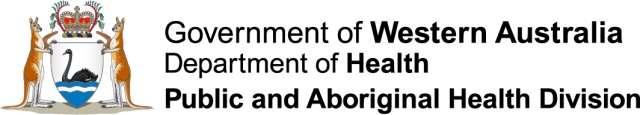 پیشنهادات بهداشتیدر هوای گرم سلامتی خودرا حفظ کنیدمورد توجه کلیه افراد>    مایعات فراوان بنوشید>    سعی کنید پنکه یا کولر را روشن نموده در منزل بمانید>    اگر باید از خانه خارج شوید، صبح زود یا عصر رفته و سعی کنید در سایه باشید>    در خارج از خانه لباسهائی با رنگ روشن و گشاد بپوشید و کلاه بهمراه داشته باشید>    همیشه مقدار زیادی کرم ضد آفتاب استفاده کنید>    هنگامی که هوا زیاده از حد گرم است از ورزش کردن در هوای آزاد خودداری کنید>    حتی اگر در اثر گرما احساس ناخوشی می کنید، داروهای همیشگی خودرا بطور معمول استفاده کنیداطفال و نوجوانان>    در هوای خیلی گرم از کودکان و نوجوانان مراقبت کامل بعمل آورید زیرا ممکن است خیلی سریع مریض شوند>    ماشین ممکن است بطرز خطرناکی داغ شود - هیچوقت، حتی اگر کولر هم روشن است، کودکان، نوجوانان و حیوانات خانگی را در ماشین تنها نگذارید>    اگر حامله هستید یا شیر میدهید باید بیشتر از معمول مایعات بیآشامید>    در روزهای گرم همیشه بیرون از خانه کفش بپوشید، زمین داغ می تواند بآسانی پای کودکان و نوجوانان را بسوزاندافراد مسن>    به افراد مسن، بخصوص اگر تنها زندگی می کنند، حداقل دوبار در روز سر بزنید>    اطمینان حاصل کنید که در هوای گرم افراد مسن از کولر استفاده کنند - و مطمئن شوید که درجه کولر روی "سرد" باشدخانه شما>    با بستن پرده ها، کرکره ها و پنجره ها در طول روز، خانه را خنک نگاه دارید>    در صورت امن بودن درشب پنجره ها را باز کنید، تا هوای خنک به داخل خانه بیاید>    وقتی در خانه هستید، هرچه کمتر لباس بپوشید که خنک بمانید>    در هوای گرم میکرب خیلی زود غذا را آلوده کرده و شما را مریض می کند، همه غذا ها را در یخچال نگاه دارید>    حیوانات در هوای بسیار گرم اذیت شده حتی گاهی می میرند بنابراین آنها را در داخل خانه نگاه دارید، یا اطمینان حاصل کنید که بیرون در سایه هستند و   همیشه آب کافی دارند  کمک در دسترس استاگر فکر می کنید ناخوش هستید:با یک  داروساز محلی صحبت کرده یا به یک پزشک عمومی (GP) زنگ بزنیدبه healthdirect Australia (بهداری مستقیم - استرالیا) شماره ی تلفن 1800 022 222 زنگ بزنیدسالمندان می توانند با صلیب سرخ ثبت نام کنند و یک فرد داوطلب  روزی 3 بار به آنان زنگ خواهد زد  تا از سلامت ایشان اطمینان یابد.  برای نام نویسی به شماره ی 1800 188 071 زنگ بزنید.اگر بیمار بسیار بدحال هستید، به نزدیک ترین بیمارستان مراجعه کنید و با به 000  برای آمبولانس زنگ بزنید با تشکر از اداره بهداشت استرالیای جنوبی - دولت استرالیای جنوبی